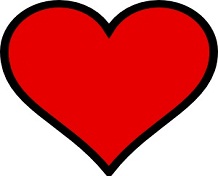 DEŇ OTCOVMilí oteckovia, blíži sa DEŇ OTCOV a preto Vás chceme potešiť pekným darčekom, ktorý si pre Vás pripravia Vaše deti.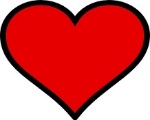 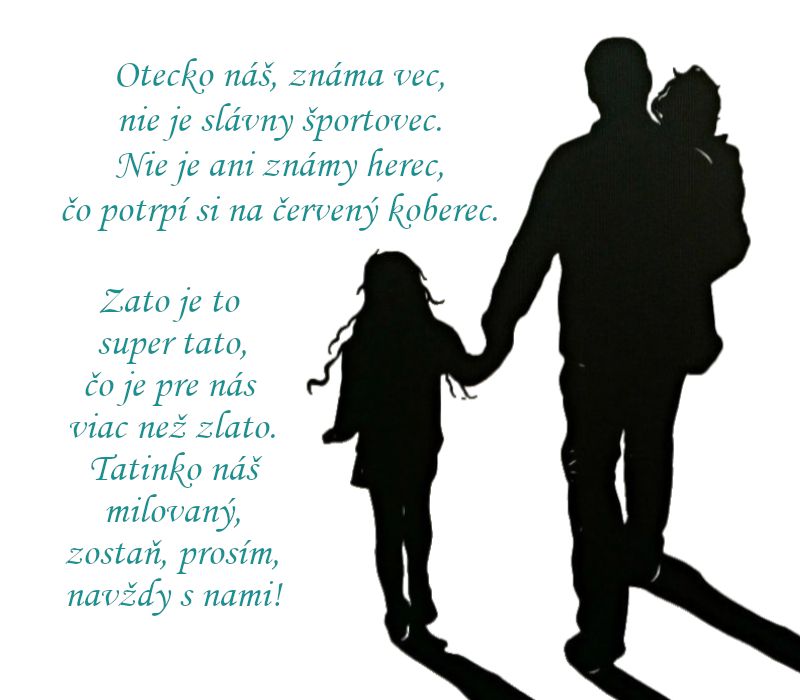 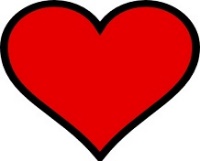 Otecko je hlasom, ktorý vyzýva deti, aby STÚPALI vyššie a hovorí im:„TY TO DOKÁŽEŠ! PREČO NEVSTANEŠ A NESKÚSIŠ TO ZNOVA?“VŠETKO NAJLEPŠIE K VÁŠMU SVIATKUMgr. Lenka Nogová, riad. MŠ a kolektív zamestnancov